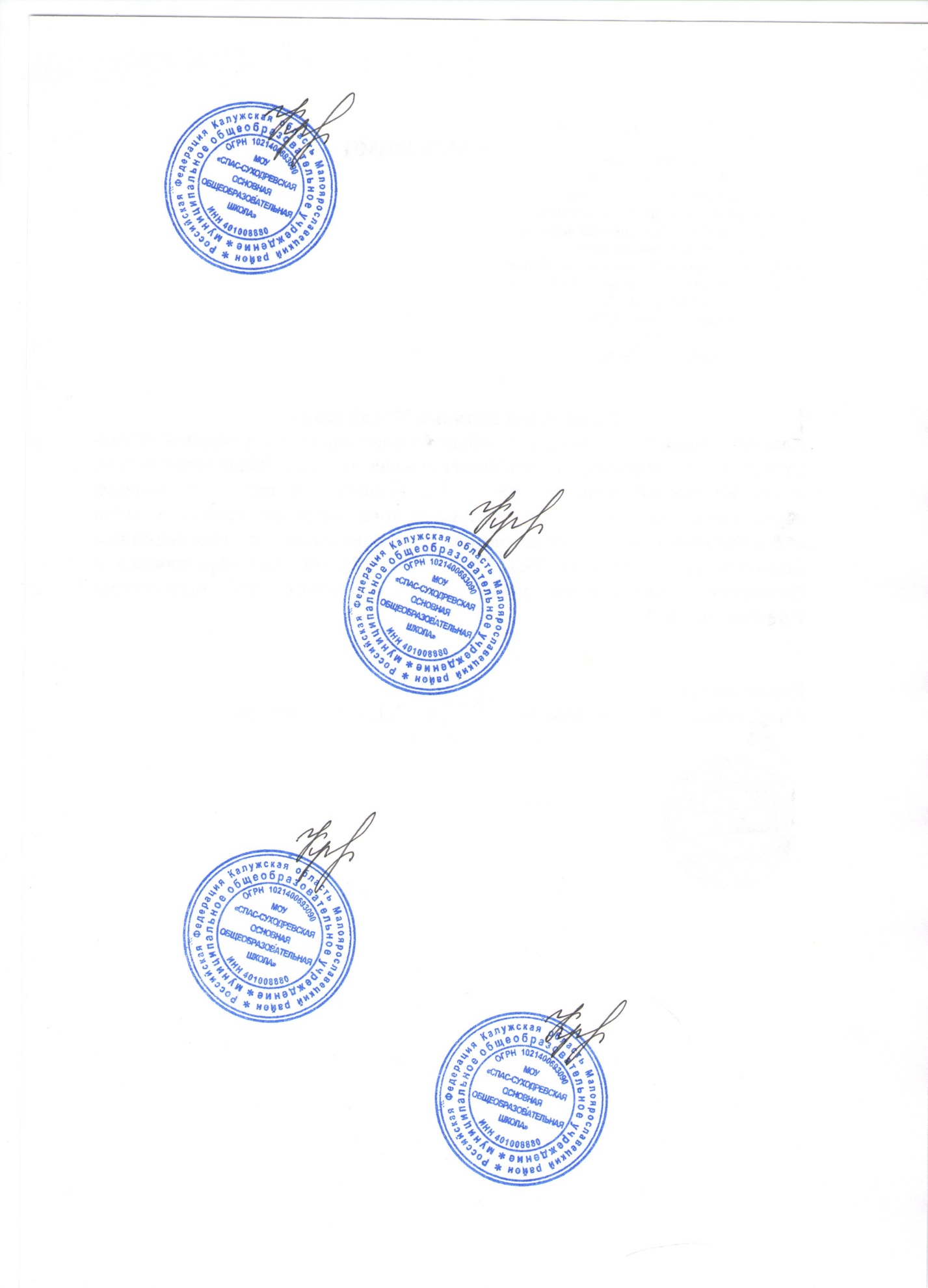 Образовательная программа объединения дополнительного образования"Волейбол"Направленность: физкультурно – спортивная направленностьВозраст учащихся: 11-12 летСрок реализации: 1 год Количество часов в неделю: 1 часВсего часов: 34 часаАвтор:учитель физической культурыН.А. Евстрашкинад. Степичево 2023 г.Пояснительная записка       Образовательная программа объединения дополнительного образования "Сильные, ловкие, смелые"   составлена на основе:- Закона «Об образовании в Российской Федерации»;- Федерального государственного образовательного стандарта общего образования;- Основной образовательной программы основного общего образования;- На основе примерной программы по «Физическая культура» автором - составителем которой являются доктор педагогических наук В.И. Лях, кандидат педагогических наук А.А. Зданевич; Москва, издательство «Просвещение»,2011г.           Данная рабочая программа  актуальна, соответствует целям и задачам  общеобразовательного учреждения, учитывает особенности контингента обучающихся, их образовательные запросы, возможности и потребности. Работа по программе осуществляется в рамках работы школьного спортивного клуба "Юниор". В процессе изучения техники игры у учащихся формируется потребность в систематических занятиях физическими упражнениями, учащиеся приобщаются к здоровому образу жизни, приобретают привычку заниматься физическим трудом, умственная нагрузка компенсируется у них физической. Занятия спортом дисциплинируют, воспитывают чувство коллективизма, волю, целеустремленность, способствуют поддержке при изучении общеобразовательных предметов, так как укрепляют здоровье.        	Программа органично вписывается в сложившуюся систему физического воспитания в общеобразовательных учреждениях. Благодаря этому ученики более плодотворно учиться, меньше болеть. Ученики, успешно освоившие программу, участвуют в соревнованиях по волейболу различного масштаба. Направленность программы: физкультурно-спортивное     Сроки освоения программы: 1 год Возраст детей: 11 – 12 лет     Режим занятий:    Занятия проводятся 1 раз в неделю. Количество часов в год: 34Цели и задачи объединения: Сформировать  жизненно важные двигательные умения и навыки, содействовать разностороннему физическому развитию средствами волейбола.Задачи:Образовательныепоэтапно научить детей техническим приемам игры и тактическим действиям, постепенный переход к их совершенствованию на базе роста физических и психических возможностей учащихся;формировать у учащихся представления игровой культуры на основе изучения правил игры в волейбол.обучить практическим навыкам организации и судейства соревнований по волейболу;Развивающиеразвивать  игровое  мышление на основе расширения вариативности игровых приемов, взаимодействия партнеров;развивать у учащихся физические способности.ВоспитательныеФормировать игровую дисциплину, самостоятельность, ответственность и инициативность в выборе и принятии решений;формировать у учащихся потребности в регулярных занятиях спортом, навыков самоконтроля, гигиенических навыков, воспитание трудолюбия, выдержки.Формировать  волевые качества.   Формы организации учебных занятий:  фронтальная, групповая с организацией индивидуальных форм работы внутри группы, индивидуальная.Форма проведения занятий: тренировочная, практическая, комбинированная, соревновательная.    Основные виды деятельности: основные виды деятельности: Развивать физические качества, совершенствовать навыки естественных видов движения, подготавливаться к сдаче нормативных требований по видам подготовки и их выполнению.Овладение техникой подачи: нижняя прямая подача; через сетку; подача в стенку, через сетку с расстояния 9 м; подача через сетку из-за лицевой линии; подача нижняя боковая.2.Личностные и метапредметные результаты освоения курсаРезультаты освоения программного материала оцениваются по трём базовым уровням и представлены соответственно личностными, метапредметными  и предметными результатами.Личностные результаты:- дисциплинированность, трудолюбие, упорство в достижении поставленных целей;-умение управлять своими эмоциями в различных ситуациях;-умение оказывать помощь своим сверстникам.Метапредметные результаты:-определять наиболее эффективные способы достижения результата;-умение находить ошибки при выполнении заданий и уметь их исправлять;-умение объективно оценивать результаты собственного труда, находить возможности и способы их улучшения.Предметные результаты:-формирование знаний о волейболе и его роли в укреплении здоровья;- умение рационально распределять своё время в режиме дня, выполнять утреннюю зарядку;- умение вести наблюдение за показателями своего физического развитияДанная программа  делает  акцент на формирование у учащихся культуры здоровья и предполагает:потребность в систематических занятиях спортом, регулярном участии в спортивных соревнованиях, стремление показывать как можно более высокие результаты на соревнованиях;спортивный образ (стиль) жизни, предусматривающий активные занятия спортом и регулярное участие в спортивных соревнованиях;стремление индивида вовлечь в занятия волейболом  свое ближайшее окружение (семью, друзей, коллег и т.д.).3.Содержание программы объединения Вводное занятие. Введение в общеобразовательную программу (1 час)Входная диагностика уровня физической подготовленности обучающихся, уровня мотивации к занятиям физической культурой и спортом. Тема 1 Теоретический раздел Теория: Знакомство. Техника безопасности и правила поведения в зале. Спортивное оборудование и инвентарь, правила обращения с ним. Спортивная форма.  Гигиенические требования. Ознакомление с программой.  Основы истории развития волейбола в России. (1 час)Тема II. Влияние физических упражнений на организм человека.(5 часов)Сведения о строении и функциях организма человека.Влияние физических упражнений на организм занимающихся Гигиена, врачебный контроль, самоконтроль.  Правила игры в волейбол. Места занятий, инвентарь.Тема III. Общая физическая подготовка.   Значение общей физической подготовки для развития спортсмена.  Строевые упражнения.Гимнастические упражнения. акробатические упражнения. Легкоатлетические упражнения.  Подвижные игры.(6 часов) Тема IV. Специальная физическая подготовка.   Значение специальной физической подготовки для развития спортсмена. Упражнения для привития навыков быстроты ответных действий.   Упражнения для развития прыгучести.  Упражнения для развития качеств, необходимых при приемах и передачах мяча.   Упражнения для развития качеств, необходимых при выполнении подач мяча.   Упражнения для развития качеств, необходимых при выполнении нападающих ударов.(6 часов)ТемаV Техническая подготовка.(6 часов)  Характеристика основных приемов техники.Техника нападения. Техника защиты. Тема VI. Тактическая подготовка.(6 часов)Понятие о тактике.Тактика нападения.  Тактика защиты. Тема VII. Контрольные игры и соревнования. (3 часа)4. Календарно – тематическое планированиеПРИНЯТОПедагогическим советомМОУ «СПАС-СУХОДРЕВСКАЯ ОСНОВНАЯ ОБЩЕОБРАЗОВАТЕЛЬНАЯ ШКОЛА»Протокол № 1 от «30» августа 2023 г.УТВЕРЖДЕНОДиректор МОУ «СПАС-СУХОДРЕВСКАЯ ОСНОВНАЯ ОБЩЕОБРАЗОВАТЕЛЬНАЯ ШКОЛА»________________________ (Н.А. Кримовских)Приказ №76-од от «30» августа 2023 г.№П./П.Тема урокаКоличество часовДата планДата фактическая№П./П.Тема урокаВсегоВведение в общеобразовательную программу. Вводное занятие Начальное  диагностическое обследование учащихся.Введение в общеобразовательную программу. Вводное занятие Начальное  диагностическое обследование учащихся.17.09  Раздел I. Основы истории развития волейбола в России  Раздел I. Основы истории развития волейбола в России114.09  Раздел II. Влияние физических упражнений на организм                человека  Раздел II. Влияние физических упражнений на организм                человека52.1.Сведения о строении и функциях организма121.092.2.Влияние физических упражнений на организм занимающихся128.092.3.Гигиена, врачебный контроль и самоконтроль15.102.4.     Правила игры в волейбол2.4.     Правила игры в волейбол112.102.5.     Места занятий и инвентарь2.5.     Места занятий и инвентарь119.10Раздел III.   Общая физическая подготовкаРаздел III.   Общая физическая подготовка63.1.Значение общей физической подготовки для развития спортсмена126.103.2.Строевые упражнения19.113.3.Гимнастические упражнения116.113.4.Акробатические упражнения123.113.5.Легкоатлетические упражнения130.113.6.Подвижные игры и спортивные игры17.12РазделIV.Специальная физическая подготовкаРазделIV.Специальная физическая подготовка64.1.Значение специальной физической подготовки для развития спортсмена114.124.2.Упражнения для привития навыков быстроты ответных действий121.124.3.Упражнения для развития прыгучести128.124.4.Упражнения для развития качеств, необходимых при приемах и передачах  111.014.5.Упражнения для развития качеств, необходимых при выполнении подач мяча118.014.6.Упражнения для развития качеств, необходимых при выполнении нападающих ударов125.01Раздел V. Техническая подготовкаРаздел V. Техническая подготовка65.1.Характеристика основных приемов техники21.028.025.2.Техника нападения215.0222.025.3.Техника защиты229.027.03Раздел VI. Тактическая подготовкаРаздел VI. Тактическая подготовка66.1.Понятие о тактике.214.0321.036.2.Тактика нападения24.0411.046.3.Тактика защиты218.04Раздел VII. Контрольные игры и соревнованияРаздел VII. Контрольные игры и соревнования325.0416.0523.05Итого:Итого:34